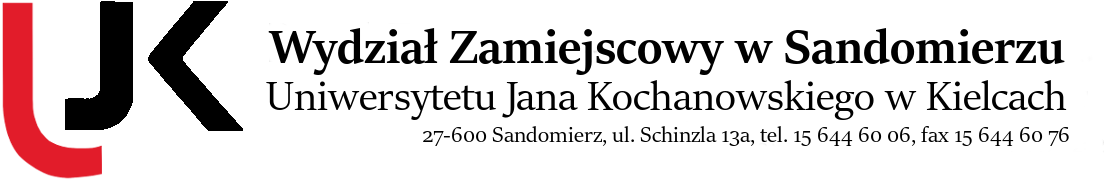 Filia w SandomierzuUniwersytetu Jana Kochanowskiego w KielcachFORMULARZ ZGŁOSZENIOWYKONKURS JĘZYKA ANGIELSKIEGO I WIEDZY O KRAJACH ANGLOJĘZYCZNYCHDLA UCZNIÓW SZKÓŁ PODSTAWOWYCH W ROKU SZKOLNYM 2023/2024Imię i nazwisko ucznia/uczniów (maksymalnie ośmiu uczniów):Nazwa i adres szkoły:Imię i nazwisko nauczyciela języka angielskiego przygotowującego ucznia/uczniów:Imię i nazwisko oraz numer telefonu nauczyciela opiekuna w dniu konkursu: